Министерство культуры Российской ФедерацииГосударственный музей политической истории РоссииФилиал Государственного музея политической истории России «История политической полиции и органов государственной безопасности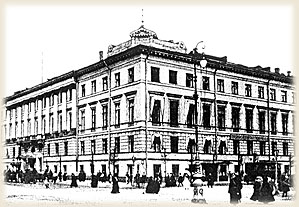 России XIX-XX вв.» (Гороховая, 2)»191186, Санкт-Петербург, Адмиралтейский пр., д. 6Т/факс: (812) 312-27-42; тел.: 312-63-05e-mail: gorokhovaya2@rambler.ruУважаемые коллеги!Государственный музей политической истории России и Санкт-Петербургский институт ФСБ приглашают 25-26 апреля 2019 г. принять участие в шестнадцатых ежегодных Всероссийских исторических чтениях «Гороховая, 2». Тема чтений«Реформы отечественных спецслужб. XIX-XX вв.»Изменения в обществе и системе государственного управления в XIX-XX вв. приводили к необходимости пересмотра структуры и принципов деятельности отечественных спецслужб. Совершенствование их организационной структуры и изменения функциональной деятельности являются жизненно важными проблемами для развития государства.В современной России, когда на повестке дня стоит вопрос о создании правового государства, изучение истории, необходимости реформирования спецслужб, их роли и места в системе «человек и власть» в различные исторические эпохи имеют практическое, прикладное значение.В ходе исторических чтений предлагается рассмотреть следующие проблемы:Реальные и мнимые вызовы и угрозы государству как предпосылки проведения реформ отечественных спецслужб. Реформирование отечественных спецслужб в связи с трансформацией политических режимов в разные исторические эпохи.Проблемы централизации и децентрализации отечественных спецслужб в процессе их реформирования.Расширение полномочий отечественных спецслужб: причины и следствия, общественная реакция.Отечественные спецслужбы и цензура.Реформаторы отечественных спецслужб: роль личности в проведении реформ. Решение кадрового вопроса в процессе реформирования отечественных спецслужб.Влияние реформ спецслужб на судьбы современников.Оценки обоснованности и эффективности реформ отечественных спецслужб современниками и потомками, отечественными и зарубежными исследователями.Реформы отечественных спецслужб в музеях, архивах, библиотеках: коллекции и их интерпретации. Исторические чтения состоятся 25-26 апреля 2019 г. на основной площадке Государственного музея политической истории России по адресу: г. Санкт-Петербург, ул. Куйбышева, д. 2-4 (вход со стороны Кронверкского пр., д.1/2). Начало в 11 часов.К участию в исторических чтениях приглашаются ученые-историки, социологи, криминалисты, архивные и музейные работники, действующие сотрудники и ветераны спецслужб Заявки на участие принимаются до 5 апреля 2019 г. В заявке необходимо указать ФИО участника (полностью), место работы, должность, ученую степень и звание, тему сообщения с краткой аннотацией выступления, контактный тел. и электронную почту. По итогам конференции материалы чтений будут опубликованы в сборнике научных трудов музея, входящих в РИНЦ. Тексты сообщений просим направлять в срок до 20 мая 2019 г. по электронной почте: gorokhovaya2@rambler.ruОбязательные требования к оформлению текстов сообщений: объем не более 20 тыс. знаков, шрифт Times New Roman, кегль – 14, интервал - 1,5; после статьи приводится «Список литературы» в алфавитном порядке со сквозной нумерацией в соответствии с ГОСТ Р 7.0.5-2008; ссылки в тексте на соответствующий источник из списка литературы оформляются в квадратных скобках с указанием страницы источника. В статье должны быть УДК; на русском и английском языке: фамилия, имя, отчество полностью, должность, место работы, ученые звания и степень (если имеются), e-mail, телефон, ORCID ID автора (авторов); название статьи; аннотация (2–3 предложения, отражающие основное содержание) и ключевые слова (не более 10). Наличие ссылок на источники и литературу – обязательно; сообщения без научного аппарата, а также превышающие установленный объём, не принимаются и не рассматриваются для публикации. Организаторы чтений оставляют за собой право отбора и редактирования представленных материалов.Телефоны для справок: (812) 312-27-42; (812) 312-63-05. Алексеева Оксана Алексеевна, Зайцева Оксана Олеговна, Лукашова Ирина Сергеевна, Абрамов Артем Викторович. 